                  Мастер-класс«Фликер своими руками».                 Для детей 4-5лет.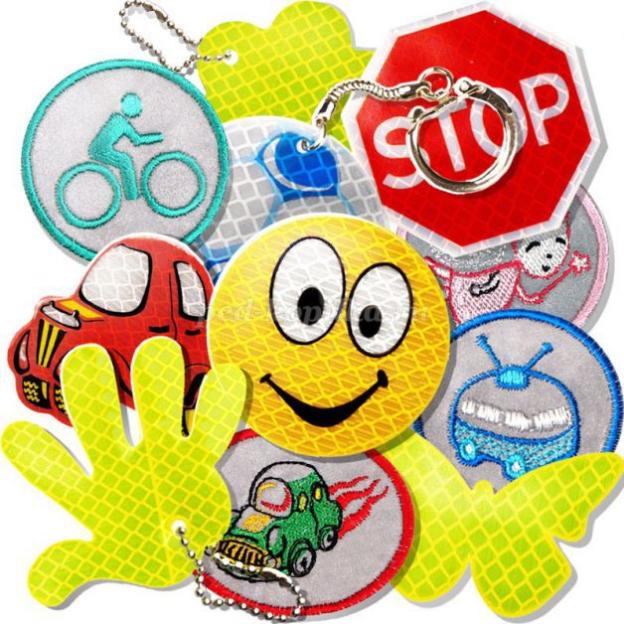 Выполнил: Решетникова И.С., Ярцева Я.В.Мастер-класс для детей 4-5 лет. Фликер своими руками.Цель: Изготовление поделки своими руками
Задачи:
• познакомить детей с назначением фликера в безопасности дорожного движения;
• создать у детей положительный эмоциональный настрой;
• упражнять в вырезывании из ткани, светоотражающей ленты разные фигуры по шаблону;
• закрепить умения детей работать с ножницами, клеем;
• развивать глазомер, мелкую моторику, память, интерес, сообразительность, наблюдательность, творческие способности;
• воспитывать аккуратность в работе, внимание, желание доводить начатое до конца.                       ПОЗАБОТЬТЕСЬ О БЕЗОПАСНОСТИ!Ежегодно десятки детей становятся жертвами ДТП в тёмное время суток. Как правило, причина аварий в том, что водителям просто не видно ребёнка на дороге. Правила дорожного движения рекомендуют пешеходам ношение светоотражающих элементов в вечернее время. Значки, подвески, наклейки, браслеты с фликерами – мелочи, способные спасти жизнь.
Исследования доказывают: пешеход, имеющий фликеры на одежде, заметен издалека. При движении с ближним светом фар – с расстояния 130-140 метров, при движении с дальним светом фар это расстояние увеличивается до 400 метров!Применение фликеров пешеходами снижает риск ДТП в тёмное время суток на 85%. То есть более чем в 6 раз.
С 1 июля 2015 года вступила в силу поправка в Закон о Правилах дорожного движения, обязывающая пешеходов, передвигающихся в тёмное время суток вдоль обочин дорог вне населённых пунктов, иметь при себе световозвращающие элементы.Самое же опасное для пешехода время – вечер и ночь: в темноте водителю гораздо труднее его увидеть. Особенно опасные сезоны – осень и зима: рано вечереет, почти все одеты в тёмную одежду, часто идёт снег или дождь, и пешеходы просто сливаются с сумерками, с деревьями и стенами домов. Дети ещё не имеют большого опыта передвижения в темноте. Они не понимают, что опасность бывает там, где её не видно. Машины незаметно мчаться мимо, только огни фар слепят глаза. В темноте машин и не видно, но мы понимаем, что машина едет на нас, если светятся огоньки белого цвета. Когда автомобиль удаляется от нас, то огоньки будут красного цвета, а когда он даёт задний ход, то видны не только красные огоньки по краям, но и белые. Чтобы обезопасить ребенка, нужно позаботиться о его внешнем виде – пусть маленького пешехода будет видно издалека. Желательно, одевать его в одежду ярких цветов – оранжевого, жёлтого или белого.
Кроме того, ребёнок должен обязательно носить на одежде фликеры – специальные светоотражатели.Очень часто детская и спортивная одежда выпускается с уже готовыми вставками из светоотражающего материала. Но даже на такие куртки разумно повесить несколько дополнительных фликеров. Как можно плотнее закрепите их на одежде, пришить, пусть у ребёнка не будет шансов случайно оторвать или потерять фликер.Другие фликеры в виде значков или брелков можно повесить на рюкзак ребёнка. Фликеры бывают самых разных форм, размеров и цветов, с разнообразными рисунками – подберите то, что понравиться вашему ребёнку. Можно сделать из фликеров оригинальный браслет или орнамент.А можно изготовить фликер своими руками.
                      Материалы необходимые для работы:
- картон;
- кусочки яркой ткани разного цвета;
- светоотражающая лента разного вида и размера;
- ножницы;
- линейка;
- карандаш простой;
- клей ПВА или клей-карандаш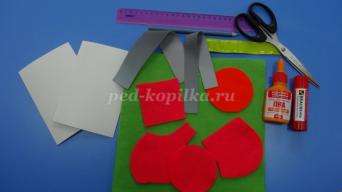                Правила работы с ножницами и клеем ПВА:
- использовать ножницы по назначению;
- не оставляй их в раскрытом виде;
- при работе не держи ножницы концами вверх;
- не оставляй их в раскрытом виде;
- ножницы хранить в определенном месте - в подставке или чехле;
- необходимо наносить клей ровным тонким слоем;
- бери то количество клея, которое требуется для выполнения работы на данном этапе;
- при работе с клеем пользуйся кисточкой, если это требуется;
- постарайтесь, чтобы клей не попадал на одежду, лицо и особенно в глаза.
- работай ножницами только на своем рабочем месте;
- пользуйся салфеткой (убрать лишний клей, протереть при необходимости руки)                                        Этапы выполнения работы1.На картоне рисуем карандашом шаблоны для основы фликера – фигуры разной формы (ромбики, со стороной 9см, круги, сердечки, d-9 см и другие)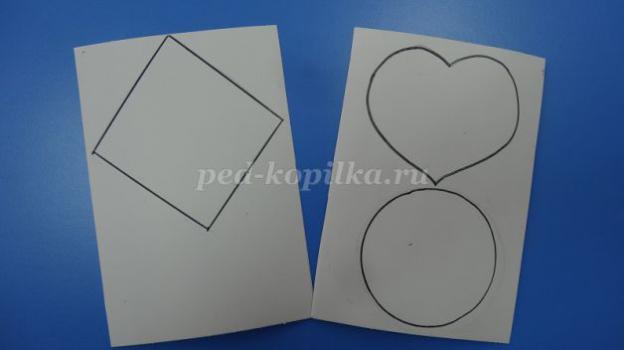 2. Рисуем шаблоны для фликера – фигурки разной формы, на 1 см меньше, чем основа, (ёлочки, домики, сердечки, машинки, прямоугольники и др.)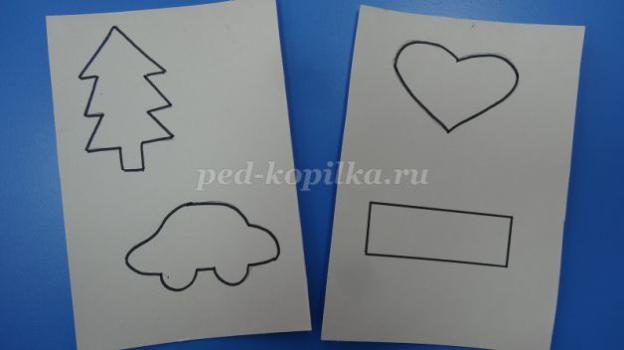 3. Все шаблоны вырезаем ножницами.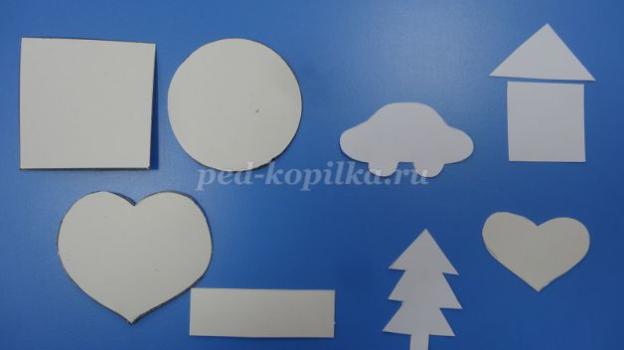 4. Берём кусочки плотной ткани яркого разного цвета (драп, фетр). Накладываем шаблоны для основы фликера.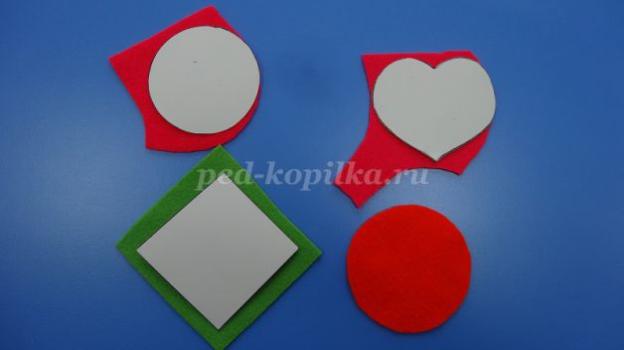 5. Обводим карандашом и вырезаем аккуратно ножницами.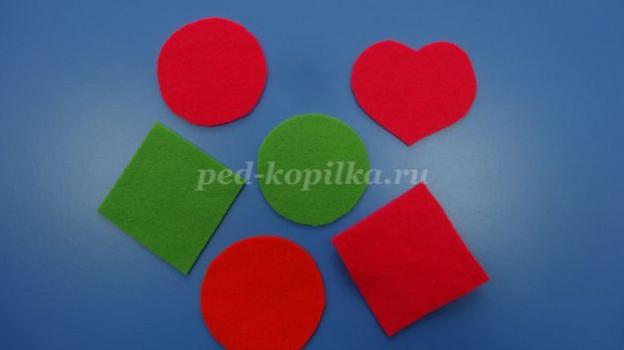 6. Из светоотражающей ленты вырезаем по шаблону разные фигурки.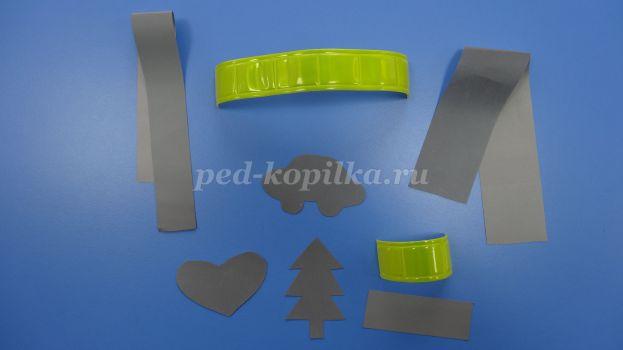 7. Фигурки из светоотражающей ленты накладываем на основу, предварительно нанести на обратную сторону клей и прижать салфеткой.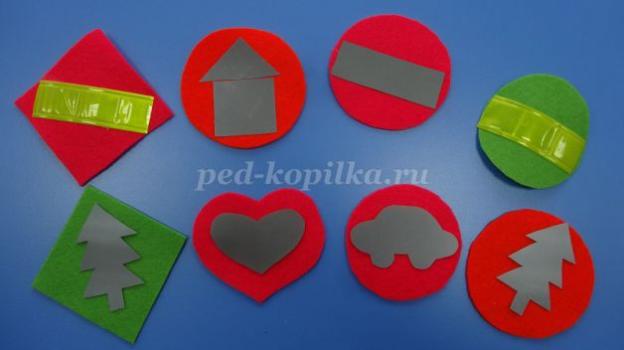 Такой фликер, изготовленный своими руками, ребёнок с удовольствием будет носить на куртке или рюкзаке.